Please write the title of your paper here without changing the format except for the first word the title should be written in lowercase †First Author1*, Second Author2, Third Author3, and Fourth Author4  (Do not fill out your name and institution information.)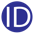 1	Affiliation 1; e-mail@e-mail.com2	Affiliation 2; e-mail@e-mail.com3	Affiliation 1; e-mail@e-mail.com4	Affiliation 2; e-mail@e-mail.com* Correspondence: e-mail@e-mail.com; (if there are multiple corresponding authors, add author initials)†	Presented at the title, place, and date.1. IntroductionPlease use the "Styles" feature of the Word program for each section of the article. The introduction section may include the conceptual/theoretical framework of the study, the discussion of the relevant literature, and the research purpose including the problem statement or research questions. The discussion of the relevant literature should consistently analyze the relevant literature; emphasize the gaps and inconsistencies in the literature and discuss actions toward solving these problems. The text should be typed as a single-column document. The authors must try to avoid using footnotes or end notes unless their use is essential. instead, the APA 7 referencing system must be used. If the authors feel they should use footnotes, they must prefer font size 8. Please use the "Styles" feature of the Word program for each section of the article. The main document to be used for peer review may include the title, abstract, keywords, main body, references, figures and tables, and supplementary materials. The names of all authors and their institutions should not be included in the anonymous main document. APA 7 writing style should be consistently used for in-text citations, tables, figures, and bibliography.  Each paragraph must contain at least 3 sentences. APA 7 referencing style should be consistently used for in-text citations, tables, figures, and bibliography.1.1. Section 2 Please use the "Styles" feature of the Word program for each section of the article. The introduction section may include the conceptual/theoretical framework of the study, the discussion of the relevant literature, and the research purpose including the problem statement or research questions. The discussion of the relevant literature should consistently analyze the relevant literature; emphasize the gaps and inconsistencies in the literature and discuss actions toward solving these problems. The text should be typed as a single-column document. The authors must try to avoid using footnotes or end notes unless their use is essential. instead, the APA 7 referencing system must be used. If the authors feel they should use footnotes, they must prefer font size 8. Please use the "Styles" feature of the Word program for each section of the article.Lists in text should be horizontal and not vertical. The list should use Roman numerals [(i), (ii), and so on], not Arabic (1, 2). For example, a manuscript may include the sections of (i) introduction, (ii) method, (iii) findings, and (iv) discussion and conclusion. direct quotationPlease use the "Styles" feature of the Word program for each section of the article. Direct quotes (40+ words) should be 1 cm left-indented from the main text and typed in font size 8. They should not be written in italics. Direct quotes (40+ words) should be 1 cm left-indented from the main text and typed in “Gill Sans Nova” or “Times New Roman”, font size 8. They should not be written in italics. Direct quotes (40+ words) should be 1 cm left-indented from the main text and typed in “Gill Sans Nova” or “Times New Roman”, font size 8. They should not be written in italics.The main document to be used for peer review may include the title, abstract, keywords, main body, references, figures and tables, and supplementary materials. The names of all authors and their institutions should not be included in the anonymous main document. APA 7 writing style should be consistently used for in-text citations, tables, figures, and bibliography. Each subsequent paragraph should be inserted following one line break after the previous paragraph. There should be no indentation throughout the article, and the spacing values before and after the paragraphs should be 0. The main document to be used for peer review may include the title, abstract, keywords, main body, references, figures and tables, and supplementary materials. The names of all authors and their institutions should not be included in the main document. 2. MethodThe Methods section needs to include the research design or the type of the study (cross-sectional, longitudinal, survey, experimental, ethnographic, etc.), the description of the sampling procedure (including the description of the population), or the selection of the study group, data collection instruments and procedures, data analysis, and the issues of validity, reliability, and ethics. The Methods section needs to include the research design or the type of the study (cross-sectional, longitudinal, survey, experimental, ethnographic, etc.), the description of the sampling procedure (including the description of the population), or the selection of the study group, data collection instruments and procedures, data analysis, and the issues of validity, reliability, and ethics. The Methods section needs to include the research design or the type of the study (cross-sectional, longitudinal, survey, experimental, ethnographic, etc.), the description of the sampling procedure (including the description of the population), or the selection of the study group, data collection instruments and procedures, data analysis, and the issues of validity, reliability, and ethics. The Methods section needs to include the research design or the type of the study (cross-sectional, longitudinal, survey, experimental, ethnographic, etc.), the description of the sampling procedure (including the description of the population), or the selection of the study group, data collection instruments and procedures, data analysis, and the issues of validity, reliability, and ethics.2.1. Research DesignThe Methods section needs to include the research design or the type of the study (cross-sectional, longitudinal, survey, experimental, ethnographic, etc.), the description of the sampling procedure (including the description of the population), or the selection of the study group, data collection instruments and procedures, data analysis, and the issues of validity, reliability, and ethics. The Methods section needs to include the research design or the type of the study (cross-sectional, longitudinal, survey, experimental, ethnographic, etc.), the description of the sampling procedure (including the description of the population), or the selection of the study group, data collection instruments and procedures, data analysis, and the issues of validity, reliability, and ethics.2.2. Participants, Procedure, and Ethical ConsiderationsUse the "Styles" feature of the Word program while preparing the tables. Tables, figures, pictures, graphics, and similar aspects should be embedded in the text, and not provided as appendices. Please locate tables as editable text and not as images however figures might be presented in different forms as images, etc. While generating tables, ensure that the indentation under the paragraph tab is as follows: before and after 0, single spacing. Tables and figures should be left aligned, and the text wrapping feature should be turned off. In the "auto-fit" option in tables, the "auto-fit to window" option must be selected. The "center" option must be selected in the table properties section in the alignment option. In the vertical alignment option in the cell section, the "center" option should be selected.Table 1. Demographic characteristics of the participating high school students Table and figure numbers should be typed in Gill Sans Nova, font size 9 as “Table 1” or “Figure 1” (as bold). Still, the remaining text in the headings of the tables and figures should be standard as “Table 1. Demographic characteristics of the participating high school students”, only the initials in capital letters, excluding conjunction words, articles, and prepositions. Table and figure numbers should be typed in Gill Sans Nova, font size 9 as “Table 1” or “Figure 1” (as bold), but the remaining text in the headings of the tables and figures should be standard as “Table 1. Demographic Characteristics of the Participating Middle School Students”, only the initials in capital letters, excluding conjunction words, articles, and prepositions. Table and figure numbers should be typed in Gill Sans Nova font size 9 as “Table 1” or “Figure 1” (as bold), but the remaining text in the headings of the tables and figures should be standard as “Table 1. Demographic Characteristics of the Participating Middle School Students”, only the initials in capital letters, excluding conjunction words, articles, and prepositions.2.3. MeasuresThe Methods section needs to include the research design or the type of the study (cross-sectional, longitudinal, survey, experimental, ethnographic, etc.), the description of the sampling procedure (including the description of the population), or the selection of the study group, data collection instruments and procedures, data analysis, and the issues of validity, reliability, and ethics. The Methods section needs to include the research design or the type of the study (cross-sectional, longitudinal, survey, experimental, ethnographic, etc.), the description of the sampling procedure (including the description of the population), or the selection of the study group, data collection instruments and procedures, data analysis, and the issues of validity, reliability, and ethics.2.3.1. Earthquake Obsession ScaleWe used the "Earthquake Obsession Scale" (Kartol et al., 2024) to measure earthquake obsession. The scale consists of 12 items and 2 subscales (low quality of life, earthquake rumination). The increase in the scores obtained on the scale, which is graded with a five-point Likert type, indicates that the earthquake obsession levels of the individuals also increased. Confirmatory factor analysis (CFA) indicated that the original two-factor structure of the scale was confirmed, and the fit indices were at an acceptable level: χ2/df= 5.15, RMSEA= .08, SRMR= .03, CFI= .96, TLI= .94 (Kline, 2015). We calculated the alpha internal consistency coefficients of the sub-dimensions as .90 and .93, respectively. The alpha internal consistency coefficient for the whole scale is .95.2.4. Data Analysis The Methods section needs to include the research design or the type of the study (cross-sectional, longitudinal, survey, experimental, ethnographic, etc.), the description of the sampling procedure (including the description of the population), or the selection of the study group, data collection instruments and procedures, data analysis, and the issues of validity, reliability, and ethics. The Methods section needs to include the research design or the type of the study (cross-sectional, longitudinal, survey, experimental, ethnographic, etc.), the description of the sampling procedure (including the description of the population), or the selection of the study group, data collection instruments and procedures, data analysis, and the issues of validity, reliability, and ethics. The Methods section needs to include the research design or the type of the study (cross-sectional, longitudinal, survey, experimental, ethnographic, etc.), the description of the sampling procedure (including the description of the population), or the selection of the study group, data collection instruments and procedures, data analysis, and the issues of validity, reliability, and ethics. The Methods section needs to include the research design or the type of the study (cross-sectional, longitudinal, survey, experimental, ethnographic, etc.), the description of the sampling procedure (including the description of the population), or the selection of the study group, data collection instruments and procedures, data analysis, and the issues of validity, reliability, and ethics.3. ResultsThe Results section should introduce the results of the research in the forms of texts, tables, and figures, and the interpretation of these results. The Results section should introduce the results of the research in the forms of texts, tables, and figures, and the interpretation of these results. The Results section should introduce the results of the research in the forms of texts, tables, and figures, and the interpretation of these results. The Results section should introduce the results of the research in the forms of texts, tables, and figures, and the interpretation of these results. The Results section should introduce the results of the research in the forms of texts, tables, and figures, and the interpretation of these results. The Results section should introduce the results of the research in the forms of texts, tables, and figures, and the interpretation of these results. All figures and tables should be cited in the main text as Figure 1, Table 1, etc. Figures should be at least 300 DPI. Please use the "Styles" feature of the Word program when adding the figures to the text.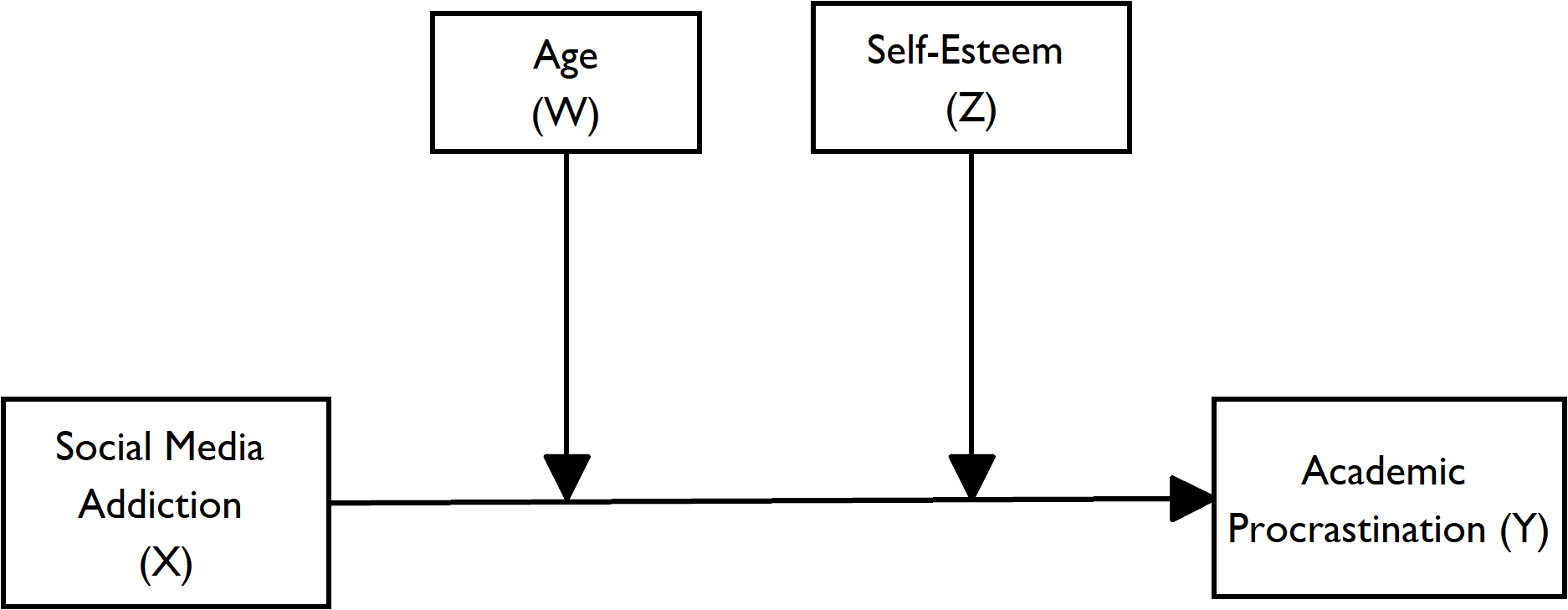 Figure 1. The moderating effects of age and self-esteem on the direct relationship between social media addiction and academic procrastination3.1. SubheadingThe Results section should introduce the results of the research in the forms of texts, tables, and figures, and the interpretation of these results. The Results section should introduce the results of the research in the forms of texts, tables, and figures, and the interpretation of these results. The Results section should introduce the results of the research in the forms of texts, tables, and figures, and the interpretation of these results. The Results section should introduce the results of the research in the forms of texts, tables, and figures, and the interpretation of these results. The Results section should introduce the results of the research in the forms of texts, tables, and figures, and the interpretation of these results. The Results section should introduce the results of the research in the forms of texts, tables, and figures, and the interpretation of these results. The Results section should introduce the results of the research in the forms of texts, tables, and figures, and the interpretation of these results. The Results section should introduce the results of the research in the forms of texts, tables, and figures, and the interpretation of these results. 3.2. SubheadingThe Results section should introduce the results of the research in the forms of texts, tables, and figures, and the interpretation of these results. The Results section should introduce the results of the research in the forms of texts, tables, and figures, and the interpretation of these results. The Results section should introduce the results of the research in the forms of texts, tables, and figures, and the interpretation of these results. The Results section should introduce the results of the research in the forms of texts, tables, and figures, and the interpretation of these results. The Results section should introduce the results of the research in the forms of texts, tables, and figures, and the interpretation of these results. The Results section should introduce the results of the research in the forms of texts, tables, and figures, and the interpretation of these results. The Results section should introduce the results of the research in the forms of texts, tables, and figures, and the interpretation of these results. The Results section should introduce the results of the research in the forms of texts, tables, and figures, and the interpretation of these results.3.2. SubheadingThe Results section should introduce the results of the research in the forms of texts, tables, and figures, and the interpretation of these results. The Results section should introduce the results of the research in the forms of texts, tables, and figures, and the interpretation of these results. The Results section should introduce the results of the research in the forms of texts, tables, and figures, and the interpretation of these results. The Results section should introduce the results of the research in the forms of texts, tables, and figures, and the interpretation of these results. The Results section should introduce the results of the research in the forms of texts, tables, and figures, and the interpretation of these results. The Results section should introduce the results of the research in the forms of texts, tables, and figures, and the interpretation of these results. The Results section should introduce the results of the research in the forms of texts, tables, and figures, and the interpretation of these results. The Results section should introduce the results of the research in the forms of texts, tables, and figures, and the interpretation of these results.4. DiscussionThe last section of the main text should conclude the previous section, compare them with the relevant literature, and discuss the implications of the research results in consideration with policy, practice, and future research. Please do not list the suggestions in a vertical order. Write your suggestions in paragraph form. The last section of the main text should conclude the previous section, compare them with the relevant literature, and discuss the implications of the research results in consideration with policy, practice, and future research. Please do not list the suggestions in a vertical order. Write your suggestions in paragraph form. The last section of the main text should conclude the previous section, compare them with the relevant literature, and discuss the implications of the research results in consideration with policy, practice, and future research. The last section of the main text should conclude the previous section, compare them with the relevant literature, and discuss the implications of the research results in consideration with policy, practice, and future research. Please do not list the suggestions in a vertical order. Write your suggestions in paragraph form. The last section of the main text should conclude the previous section, compare them with the relevant literature, and discuss the implications of the research results in consideration with policy, practice, and future research. Please do not list the suggestions in a vertical order. Write your suggestions in paragraph form. The last section of the main text should conclude the previous section, compare them with the relevant literature, and discuss the implications of the research results in consideration with policy, practice, and future research. The last section of the main text should conclude the previous section, compare them with the relevant literature, and discuss the implications of the research results in consideration with policy, practice, and future research. Please do not list the suggestions in a vertical order. Write your suggestions in paragraph form. The last section of the main text should conclude the previous section, compare them with the relevant literature, and discuss the implications of the research results in consideration with policy, practice, and future research. Please do not list the suggestions in a vertical order. Write your suggestions in paragraph form. The last section of the main text should conclude the previous section, compare them with the relevant literature, and discuss the implications of the research results in consideration with policy, practice, and future research. 5. ConclusionPlease do not list the suggestions in a vertical order. Write your suggestions in paragraph form. The last section of the main text should conclude the previous section, compare them with the relevant literature, and discuss the implications of the research results in consideration of policy, practice, and future research. Please do not list the suggestions in a vertical order. Write your suggestions in paragraph form. The last section of the main text should conclude the previous section, compare them with the relevant literature, and discuss the implications of the research results in consideration with policy, practice, and future research. Please do not list the suggestions in a vertical order. Write your suggestions in paragraph form. The last section of the main text should conclude the previous section, compare them with the relevant literature, and discuss the implications of the research results in consideration with policy, practice, and future research. Please do not list the suggestions in a vertical order. Write your suggestions in paragraph form. The last section of the main text should conclude the previous section, compare them with the relevant literature, and discuss the implications of the research results in consideration with policy, practice, and future research. Please do not list the suggestions in a vertical order. Write your suggestions in paragraph form. Please do not list the suggestions in a vertical order. Write your suggestions in paragraph form. The last section of the main text should conclude the previous section, compare them with the relevant literature, and discuss the implications of the research results in consideration of policy, practice, and future research. Please do not list the suggestions in a vertical order. Write your suggestions in paragraph form. The last section of the main text should conclude the previous section, compare them with the relevant literature, and discuss the implications of the research results in consideration with policy, practice, and future research. Please do not list the suggestions in a vertical order. Write your suggestions in paragraph form. The last section of the main text should conclude the previous section, compare them with the relevant literature, and discuss the implications of the research results in consideration with policy, practice, and future research. Please do not list the suggestions in a vertical order. Write your suggestions in paragraph form. The last section of the main text should conclude the previous section, compare them with the relevant literature, and discuss the implications of the research results in consideration with policy, practice, and future research. Please do not list the suggestions in a vertical order. Write your suggestions in paragraph form. 6. ReferencesAhorsu, D. K., Lin, C. Y., Imani, V., Saffari, M., Griffiths, M. D., & Pakpour, A. H. (2020). The fear of COVID-19 scale: development and initial validation. International Journal of Mental Health and Addiction, 1537–1545. https://doi.org/10.1007/s11469-020-00270-8 Alimoradi, Z., Broström, A., Potenza, M. N., Lin, C. Y., & Pakpour, A. H. (2024). Associations between behavioral addictions and mental health concerns during the COVID-19 pandemic: A systematic review and meta-analysis. Current Addiction Reports, 1-23. https://doi.org/10.1007/s40429-024-00555-1 Chang, K.-C., Chang, Y.-H., Yen, C.-F., Chen, J.-S., Chen, P.-J., Lin, C.-Y., Griffiths, M. D., Potenza, M. N., & Pakpour, A. H. (2022). A longitudinal study of the effects of problematic smartphone use on social functioning among people with schizophrenia: Mediating roles for sleep quality and self-stigma. Journal of Behavioral Addictions, 11(2), 567-576. https://doi.org/10.1556/2006.2022.00012 Deci, E. L., & Ryan, R. M. (1985). Intrinsic motivation and self-determination in human behaviour. Plenum. Kartol, A., Üztemur, S., & Yaşar, P. (2023). ‘I cannot see ahead’: psychological distress, doomscrolling and dark future among adult survivors following Mw 7.7. and 7.6 earthquakes in Türkiye. BMC Public Health, 23(1), 2513. https://doi.org/10.1186/s12889-023-17460-3 Kartol, A., Üztemur, S., & Yaşar, P. (2024). Development and validation of the earthquake obsession scale. Death Studies, 1-9. https://doi.org/10.1080/07481187.2024.2317177 Lin, C. Y., Ratan, Z. A., & Pakpour, A. H. (2023). Collection of smartphone and internet addiction. BMC Psychiatry, 23(1), 1-3. https://doi.org/10.1186/s12888-023-04915-5Liu, W., Chen, J.-S., Gan, W. Y., Poon, W. C., Tung, S. E. H., Lee, L. J., Xu, P., Chen, I.-H., Griffiths, M. D., & Lin, C. Y. (2022). Associations of problematic internet use and weight-related self-stigma, and nomophobia with physical activity: Findings from mainland China, Taiwan, and Malaysia. International Journal of Environmental Research and Public Health, 19, 12135. https://doi.org/10.3390/ijerph191912135Organization for Economic Co-operation and Development. (2016). Supporting teacher professionalism, insights from TALIS 2013.Paris: OECD Publishing. https://dx.doi.org/10.1787/9789264248601-en Shi, Z., Guan, J., Chen, H., Liu, C., Ma, J., & Zhou, Z. (2023). Teacher-student relationships and smartphone addiction: the roles of achievement goal orientation and psychological resilience. Current Psychology, 42(20), 17074-17086. https://doi.org/10.1007/s12144-022-02902-9   Üztemur, S., & Dinç, E. (2023). Academic procrastination using social media: A cross‐sectional study with middle school students on the buffering and moderator roles of self‐control and gender. Psychology in the Schools, 60(4), 1060-1082. https://doi.org/10.1002/pits.22818 What will be the 10 most in-demanded jobs in 2020? (n. d.). https://guthriejensen.com/blog/skills-future-2020-infographic/ 06.01.2020Zeleke, W. A., Hughes, T. L., & Drozda, N. (2020). Home–school collaboration to promote mind–body health. In C. Maykel & M. A. Bray (Eds.), Promoting mind–body health in schools: Interventions for mental health professionals (pp. 11–26). American Psychological Association.  https://doi.org/10.1037/0000157-002 Article InfoArticle InfoAbstractDOI: DOI: Background: The abstract should be written in Gill Sans Nova fonts and font size 8 with single line spacing, justified to both margins. Abstracts should be between 150-300 words. Three to five words, word groups, or expressions representing the manuscript should be given as keywords. Only the initials of the first word of the keywords should be in capital letters. No citations should appear in the abstract. The abstract should include the research purpose, methods, participants, and import and results.Methods: The abstract should be written in Gill Sans Nova fonts and font size 8 with single line spacing, justified to both margins. Abstracts should be between 150-300 words. Three to five words, word groups, or expressions representing the manuscript should be given as keywords. Only the initials of the first word of the keywords should be in capital letters. No citations should appear in the abstract. The abstract should include the research purpose, methods, participants, and import and results.Results: The abstract should be written in Gill Sans Nova fonts and font size 8 with single line spacing, justified to both margins. Abstracts should be between 150-300 words. Three to five words, word groups, or expressions representing the manuscript should be given as keywords. Only the initials of the first word of the keywords should be in capital letters. No citations should appear in the abstract. The abstract should include the research purpose, methods, participants, and import and results.Conclusion: The abstract should be written in Gill Sans Nova fonts and font size 8 with single line spacing, justified to both margins. Abstracts should be between 150-300 words. Three to five words, word groups, or expressions representing the manuscript should be given as keywords. Only the initials of the first word of the keywords should be in capital letters. No citations should appear in the abstract. Article History:Article History:Background: The abstract should be written in Gill Sans Nova fonts and font size 8 with single line spacing, justified to both margins. Abstracts should be between 150-300 words. Three to five words, word groups, or expressions representing the manuscript should be given as keywords. Only the initials of the first word of the keywords should be in capital letters. No citations should appear in the abstract. The abstract should include the research purpose, methods, participants, and import and results.Methods: The abstract should be written in Gill Sans Nova fonts and font size 8 with single line spacing, justified to both margins. Abstracts should be between 150-300 words. Three to five words, word groups, or expressions representing the manuscript should be given as keywords. Only the initials of the first word of the keywords should be in capital letters. No citations should appear in the abstract. The abstract should include the research purpose, methods, participants, and import and results.Results: The abstract should be written in Gill Sans Nova fonts and font size 8 with single line spacing, justified to both margins. Abstracts should be between 150-300 words. Three to five words, word groups, or expressions representing the manuscript should be given as keywords. Only the initials of the first word of the keywords should be in capital letters. No citations should appear in the abstract. The abstract should include the research purpose, methods, participants, and import and results.Conclusion: The abstract should be written in Gill Sans Nova fonts and font size 8 with single line spacing, justified to both margins. Abstracts should be between 150-300 words. Three to five words, word groups, or expressions representing the manuscript should be given as keywords. Only the initials of the first word of the keywords should be in capital letters. No citations should appear in the abstract. Received:Revised:Accepted:XX/XX/20XXXX/XX/20XXXX/XX/20XXBackground: The abstract should be written in Gill Sans Nova fonts and font size 8 with single line spacing, justified to both margins. Abstracts should be between 150-300 words. Three to five words, word groups, or expressions representing the manuscript should be given as keywords. Only the initials of the first word of the keywords should be in capital letters. No citations should appear in the abstract. The abstract should include the research purpose, methods, participants, and import and results.Methods: The abstract should be written in Gill Sans Nova fonts and font size 8 with single line spacing, justified to both margins. Abstracts should be between 150-300 words. Three to five words, word groups, or expressions representing the manuscript should be given as keywords. Only the initials of the first word of the keywords should be in capital letters. No citations should appear in the abstract. The abstract should include the research purpose, methods, participants, and import and results.Results: The abstract should be written in Gill Sans Nova fonts and font size 8 with single line spacing, justified to both margins. Abstracts should be between 150-300 words. Three to five words, word groups, or expressions representing the manuscript should be given as keywords. Only the initials of the first word of the keywords should be in capital letters. No citations should appear in the abstract. The abstract should include the research purpose, methods, participants, and import and results.Conclusion: The abstract should be written in Gill Sans Nova fonts and font size 8 with single line spacing, justified to both margins. Abstracts should be between 150-300 words. Three to five words, word groups, or expressions representing the manuscript should be given as keywords. Only the initials of the first word of the keywords should be in capital letters. No citations should appear in the abstract. Type:ResearchBackground: The abstract should be written in Gill Sans Nova fonts and font size 8 with single line spacing, justified to both margins. Abstracts should be between 150-300 words. Three to five words, word groups, or expressions representing the manuscript should be given as keywords. Only the initials of the first word of the keywords should be in capital letters. No citations should appear in the abstract. The abstract should include the research purpose, methods, participants, and import and results.Methods: The abstract should be written in Gill Sans Nova fonts and font size 8 with single line spacing, justified to both margins. Abstracts should be between 150-300 words. Three to five words, word groups, or expressions representing the manuscript should be given as keywords. Only the initials of the first word of the keywords should be in capital letters. No citations should appear in the abstract. The abstract should include the research purpose, methods, participants, and import and results.Results: The abstract should be written in Gill Sans Nova fonts and font size 8 with single line spacing, justified to both margins. Abstracts should be between 150-300 words. Three to five words, word groups, or expressions representing the manuscript should be given as keywords. Only the initials of the first word of the keywords should be in capital letters. No citations should appear in the abstract. The abstract should include the research purpose, methods, participants, and import and results.Conclusion: The abstract should be written in Gill Sans Nova fonts and font size 8 with single line spacing, justified to both margins. Abstracts should be between 150-300 words. Three to five words, word groups, or expressions representing the manuscript should be given as keywords. Only the initials of the first word of the keywords should be in capital letters. No citations should appear in the abstract. KeywordsKeywordsBackground: The abstract should be written in Gill Sans Nova fonts and font size 8 with single line spacing, justified to both margins. Abstracts should be between 150-300 words. Three to five words, word groups, or expressions representing the manuscript should be given as keywords. Only the initials of the first word of the keywords should be in capital letters. No citations should appear in the abstract. The abstract should include the research purpose, methods, participants, and import and results.Methods: The abstract should be written in Gill Sans Nova fonts and font size 8 with single line spacing, justified to both margins. Abstracts should be between 150-300 words. Three to five words, word groups, or expressions representing the manuscript should be given as keywords. Only the initials of the first word of the keywords should be in capital letters. No citations should appear in the abstract. The abstract should include the research purpose, methods, participants, and import and results.Results: The abstract should be written in Gill Sans Nova fonts and font size 8 with single line spacing, justified to both margins. Abstracts should be between 150-300 words. Three to five words, word groups, or expressions representing the manuscript should be given as keywords. Only the initials of the first word of the keywords should be in capital letters. No citations should appear in the abstract. The abstract should include the research purpose, methods, participants, and import and results.Conclusion: The abstract should be written in Gill Sans Nova fonts and font size 8 with single line spacing, justified to both margins. Abstracts should be between 150-300 words. Three to five words, word groups, or expressions representing the manuscript should be given as keywords. Only the initials of the first word of the keywords should be in capital letters. No citations should appear in the abstract. Keyword 1,Keyword 2,Keyword 3,Keyword 4,Keyword 5.Keyword 1,Keyword 2,Keyword 3,Keyword 4,Keyword 5.Background: The abstract should be written in Gill Sans Nova fonts and font size 8 with single line spacing, justified to both margins. Abstracts should be between 150-300 words. Three to five words, word groups, or expressions representing the manuscript should be given as keywords. Only the initials of the first word of the keywords should be in capital letters. No citations should appear in the abstract. The abstract should include the research purpose, methods, participants, and import and results.Methods: The abstract should be written in Gill Sans Nova fonts and font size 8 with single line spacing, justified to both margins. Abstracts should be between 150-300 words. Three to five words, word groups, or expressions representing the manuscript should be given as keywords. Only the initials of the first word of the keywords should be in capital letters. No citations should appear in the abstract. The abstract should include the research purpose, methods, participants, and import and results.Results: The abstract should be written in Gill Sans Nova fonts and font size 8 with single line spacing, justified to both margins. Abstracts should be between 150-300 words. Three to five words, word groups, or expressions representing the manuscript should be given as keywords. Only the initials of the first word of the keywords should be in capital letters. No citations should appear in the abstract. The abstract should include the research purpose, methods, participants, and import and results.Conclusion: The abstract should be written in Gill Sans Nova fonts and font size 8 with single line spacing, justified to both margins. Abstracts should be between 150-300 words. Three to five words, word groups, or expressions representing the manuscript should be given as keywords. Only the initials of the first word of the keywords should be in capital letters. No citations should appear in the abstract. Highlights Highlights Background: The abstract should be written in Gill Sans Nova fonts and font size 8 with single line spacing, justified to both margins. Abstracts should be between 150-300 words. Three to five words, word groups, or expressions representing the manuscript should be given as keywords. Only the initials of the first word of the keywords should be in capital letters. No citations should appear in the abstract. The abstract should include the research purpose, methods, participants, and import and results.Methods: The abstract should be written in Gill Sans Nova fonts and font size 8 with single line spacing, justified to both margins. Abstracts should be between 150-300 words. Three to five words, word groups, or expressions representing the manuscript should be given as keywords. Only the initials of the first word of the keywords should be in capital letters. No citations should appear in the abstract. The abstract should include the research purpose, methods, participants, and import and results.Results: The abstract should be written in Gill Sans Nova fonts and font size 8 with single line spacing, justified to both margins. Abstracts should be between 150-300 words. Three to five words, word groups, or expressions representing the manuscript should be given as keywords. Only the initials of the first word of the keywords should be in capital letters. No citations should appear in the abstract. The abstract should include the research purpose, methods, participants, and import and results.Conclusion: The abstract should be written in Gill Sans Nova fonts and font size 8 with single line spacing, justified to both margins. Abstracts should be between 150-300 words. Three to five words, word groups, or expressions representing the manuscript should be given as keywords. Only the initials of the first word of the keywords should be in capital letters. No citations should appear in the abstract. Please write the highlights of your article in no more than 12 words.Please write the highlights of your article in no more than 12 words.Please write the highlights of your article in no more than 12 words.Please write the highlights of your article in no more than 12 words.Please write the highlights of your article in no more than 12 words.Please write the highlights of your article in no more than 12 words.Please write the highlights of your article in no more than 12 words.Please write the highlights of your article in no more than 12 words.Background: The abstract should be written in Gill Sans Nova fonts and font size 8 with single line spacing, justified to both margins. Abstracts should be between 150-300 words. Three to five words, word groups, or expressions representing the manuscript should be given as keywords. Only the initials of the first word of the keywords should be in capital letters. No citations should appear in the abstract. The abstract should include the research purpose, methods, participants, and import and results.Methods: The abstract should be written in Gill Sans Nova fonts and font size 8 with single line spacing, justified to both margins. Abstracts should be between 150-300 words. Three to five words, word groups, or expressions representing the manuscript should be given as keywords. Only the initials of the first word of the keywords should be in capital letters. No citations should appear in the abstract. The abstract should include the research purpose, methods, participants, and import and results.Results: The abstract should be written in Gill Sans Nova fonts and font size 8 with single line spacing, justified to both margins. Abstracts should be between 150-300 words. Three to five words, word groups, or expressions representing the manuscript should be given as keywords. Only the initials of the first word of the keywords should be in capital letters. No citations should appear in the abstract. The abstract should include the research purpose, methods, participants, and import and results.Conclusion: The abstract should be written in Gill Sans Nova fonts and font size 8 with single line spacing, justified to both margins. Abstracts should be between 150-300 words. Three to five words, word groups, or expressions representing the manuscript should be given as keywords. Only the initials of the first word of the keywords should be in capital letters. No citations should appear in the abstract. Citation: Surname, N. (20XX). Article title. Trends in Public Health and Behaviour, 1(1), XX-XX.Citation: Surname, N. (20XX). Article title. Trends in Public Health and Behaviour, 1(1), XX-XX.Background: The abstract should be written in Gill Sans Nova fonts and font size 8 with single line spacing, justified to both margins. Abstracts should be between 150-300 words. Three to five words, word groups, or expressions representing the manuscript should be given as keywords. Only the initials of the first word of the keywords should be in capital letters. No citations should appear in the abstract. The abstract should include the research purpose, methods, participants, and import and results.Methods: The abstract should be written in Gill Sans Nova fonts and font size 8 with single line spacing, justified to both margins. Abstracts should be between 150-300 words. Three to five words, word groups, or expressions representing the manuscript should be given as keywords. Only the initials of the first word of the keywords should be in capital letters. No citations should appear in the abstract. The abstract should include the research purpose, methods, participants, and import and results.Results: The abstract should be written in Gill Sans Nova fonts and font size 8 with single line spacing, justified to both margins. Abstracts should be between 150-300 words. Three to five words, word groups, or expressions representing the manuscript should be given as keywords. Only the initials of the first word of the keywords should be in capital letters. No citations should appear in the abstract. The abstract should include the research purpose, methods, participants, and import and results.Conclusion: The abstract should be written in Gill Sans Nova fonts and font size 8 with single line spacing, justified to both margins. Abstracts should be between 150-300 words. Three to five words, word groups, or expressions representing the manuscript should be given as keywords. Only the initials of the first word of the keywords should be in capital letters. No citations should appear in the abstract. VariableCategoryf%Grade LevelFifth1020,9Grade LevelSixth13326,9Grade LevelSeventh12825,9GenderFemale27655,9GenderMale21844,1Mother’s Educational BackgroundUneducated255,1Mother’s Educational BackgroundPrimary17234,8Mother’s Educational BackgroundMiddle school17735,8Mother’s Educational BackgroundSecondary9819,8Mother’s Educational BackgroundGraduate or post-graduate224,5Father’s Educational BackgroundUneducated102Father’s Educational BackgroundPrimary 11222,7Father’s Educational BackgroundMiddle school15832Father’s Educational BackgroundSecondary16633,6Father’s Educational BackgroundGraduate or post-graduate489,7Statement of Researchers(Do not fill out this part in the first submission. During the editing phase, we will add the information you provide on the title page to this section.)Researchers’ contribution rate statement:e.g. First Author: Conceptualization, methodology, software, investigation, validation, writing- original draft preparation, writing - review & editing, data curation. Second Author: Data curation, writing-original draft preparation, investigation, validation, formal analysis. Third Author: Data curation, writing-original draft preparation.Conflict statement:e.g. “The authors declare that they have no conflict of interest.”Acknowledgements:Funding: e.g. “This research did not receive any specific grant from funding agencies in the public, commercial, or not-for-profit sectors.”Presentation(s) or Awards at a meeting:e.g.This research extends a study presented at the International Symposium on Contemporary Education and Social Sciences (ISCESS 2018).Ethical Considerations:e. g. This research was approved by the Anadolu University Ethics Committee's Social and Human Sciences Ethics Committee's decision, No. 13, dated 12/07/2023.Author Biographies First Author,  Second Author, Third Author, 